「擬訂臺中市沙鹿區興安段374 地號等19 筆土地都市更新事業計畫案」【公聽會】議程舉辦日期：111年7月25日(星期一)下午3時舉辦地點：本市沙鹿區公所五樓會議室(台中市沙鹿區鎮政路8號)註：上述議程，主持人認有必要時得予調整之。 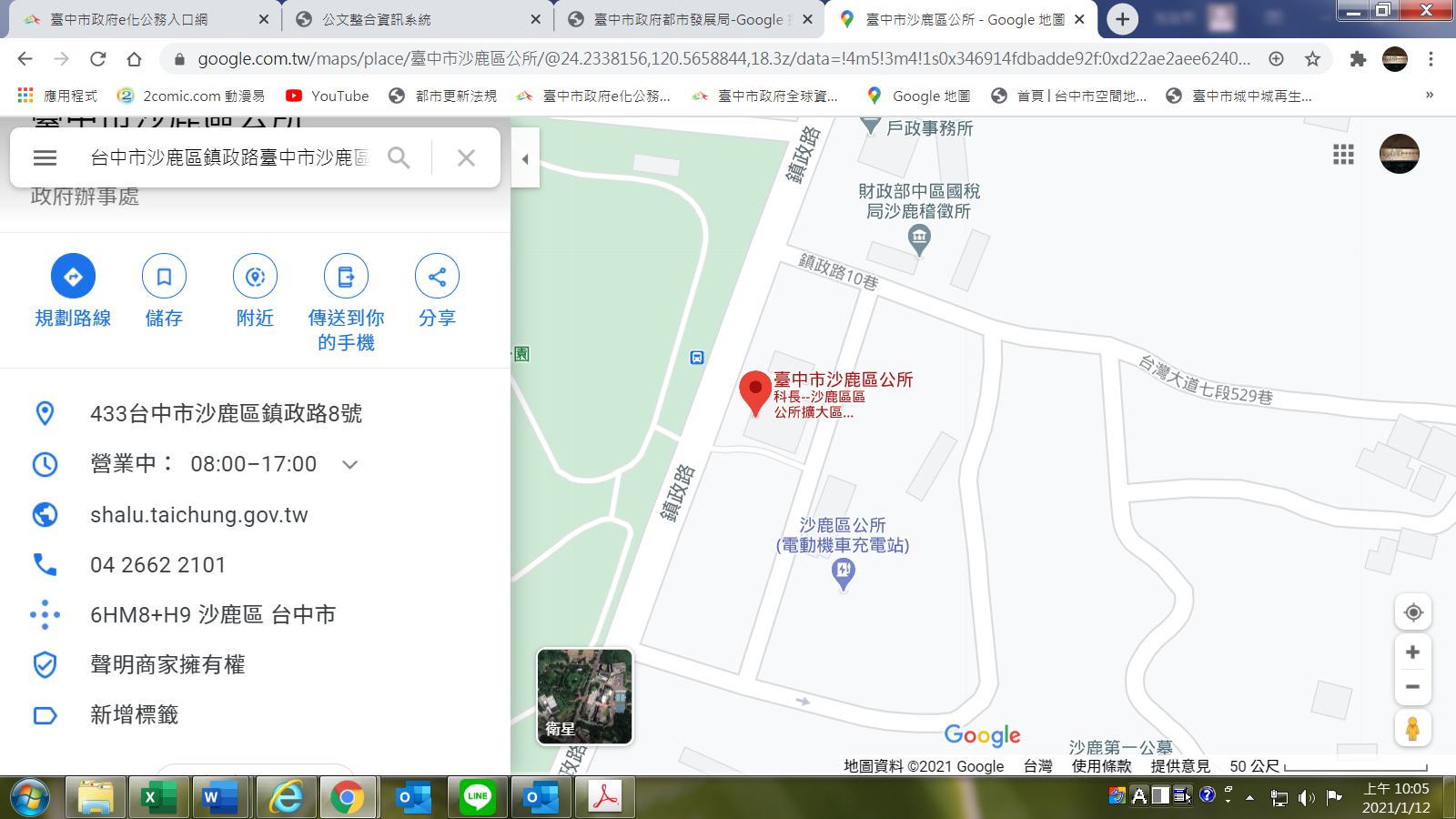 程序時間內容一2：40-3：00報到二3：00-3：15主持人及貴賓致詞三3：15-3：45實施者簡報四3：45-4：00意見交換五4：00散會